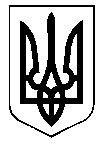 ЛИПІВСЬКА ГІМНАЗІЯ ІМЕНІ СТЕФАНА КАЧАЛИ
РОГАТИНСЬКОЇ МІСЬКОЇ РАДИ ІВАНО-ФРАНКІВСЬКОЇ ОБЛАСТІ      вул.Шевченка,60а,с.Липівка,Івано-Франківський район, Івано-Франківська область,  77020 тел. факс (03435)43-4-89 E-mail:Shkola.lipivka@ukr.net   Код ЄДРПОУ 20560741____________________________________________________________________________НАКАЗвід 20.09.2023 р.                                             с.Липівка 	         № 90Про організацію та проведенняатестації  педагогічних працівниківу 2023-2024 навчальному році  Відповідно до наказу відділу освіти №  від 19.09.2023 року  «Про організацію та проведенняатестації  педагогічних працівниківу 2023-2024 навчальному році»,Міністерства освіти і науки України від 09 вересня   2022 року №805 «Про затвердження Положення  про атестацію педагогічних працівників з метою всебічного та комплексного оцінювання педагогічної діяльності педагогічних працівників закладуНАКАЗУЮ:   1.Створити атестаційну комісію для атестації педагогічних працівників закладу                    у 2023 – 2024 навчальному році у кількості  5 осіб.   2.Затвердити склад атестаційної комісії:голова комісії – Патрун М.М.секретар комісії –Чепіль О.Мчлени атестаційної комісії –Купець Л.В.., Ковалень М.В.,. Лісова Л.Л.  3.Атестаційній комісії до 10 жовтня    1) скласти і затвердити список педагогічних працівників, які підлягають черговій атестації у 2024 році, строки проведення їх атестації та графік проведення засідань атестаційної комісії    2) визначити строк та адресу електронної пошти для подання педагогічних працівників закладу документів ( у разі подання в електронній формі)  4. Контроль за виконанням наказу залишаю за собою.В. о. директора гімназії           Марія ПАТРУН